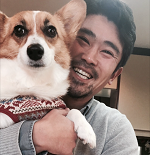 フードバンクとは…賞味期限内でまだ安全に食べられるのにもかかわらず処分されてしまう食品を、企業や個人から提供を受け、生活困窮者等、食の支援を必要としている人に配ることで、自立や生活支援を図る活動「市民活動サロン　NPOに参加するヒントを見つけよう！」　申込書令和2年10月24日（土）　15：00～16：30　　　FAX　022-256-0533 ※ご記入いただいた個人情報は、みやぎNPOプラザが主催する事業のご案内以外には使用いたしません。ふりがな氏　　名電話番号Ｅ－ｍａｉｌ※当日の参加用URLをメールでお知らせします。必ずご記入下さい。　□毎月1日発行のメールマガジンに登録する年　　代□10代　　□20代　　□30代　　□40代　　□50代　　□60代　　□70代以上Zoomの使用□初めて　　　　　　□（ 　　  ）回目　　　　　　□Zoomの事前接続確認を希望する参加費支払い方法ご希望の支払い方法にチェックをつけてください。受付確認後、事務局から詳細をご連絡します。□みやぎNPOプラザ窓口に来館　　　　　　　□ Peatixから決済　　◎この講座をどこで知りましたか？□チラシを見て (設置施設　　　　　　　　　 　) 　□インターネット (サイト名：　　　　　　　  　    )□情報誌・新聞 (誌名：  　　　　　 　 　   　) 　□みやぎＮＰＯプラザからの案内　□その他 (                                                       　　　　 )　◎この講座をどこで知りましたか？□チラシを見て (設置施設　　　　　　　　　 　) 　□インターネット (サイト名：　　　　　　　  　    )□情報誌・新聞 (誌名：  　　　　　 　 　   　) 　□みやぎＮＰＯプラザからの案内　□その他 (                                                       　　　　 )　◎ご参加にあたり、該当する項目にチェックをつけてください。□余暇を活用して、NPOの活動に参加したい　□ボランティア活動をしたいが、きっかけがない□NPOとは何か知りたい・興味がある　　　　□NPOで働くことに興味がある□NPOの立ち上げに関心がある　　　　　　　□既に市民活動・ボランティアをしているが、理解を深めたい□その他　(                                                       　　　　 )◎ご参加にあたり、該当する項目にチェックをつけてください。□余暇を活用して、NPOの活動に参加したい　□ボランティア活動をしたいが、きっかけがない□NPOとは何か知りたい・興味がある　　　　□NPOで働くことに興味がある□NPOの立ち上げに関心がある　　　　　　　□既に市民活動・ボランティアをしているが、理解を深めたい□その他　(                                                       　　　　 )【申込・参加方法】 みやぎNPOプラザへTEL・FAX・E-mailでお申し込み下さい。※Zoomの使用が可能な通信環境の方を対象とさせていただきます。※お支払後にキャンセルされた場合の返金は致しかねます。※ご入金の確認後、イベント参加用のURLをお知らせいたします。【申込・参加方法】 みやぎNPOプラザへTEL・FAX・E-mailでお申し込み下さい。※Zoomの使用が可能な通信環境の方を対象とさせていただきます。※お支払後にキャンセルされた場合の返金は致しかねます。※ご入金の確認後、イベント参加用のURLをお知らせいたします。受付日入金日